Pengembangan Alat Pembelajaran Geoklik untuk Pembelajaran Geometri Aan Hendroanto1*, Harina Fitriyani21,2 Program Studi Pendidikan Matematika, Universitas Ahmad Dahlan. Jalan Ringroad Selatan, Tamanan, Bantul, Yogyakarta 55281, Indonesia.* Korespondensi Penulis. E-mail: aan.hendroanto@pmat.uad.ac.id AbstrakObjek matematika sebagian besar bersifat abstrak dan sulit untuk dibayangkan sehingga banyak siswa yang kesulitan untuk memahaminya. Salah satu solusi untuk membantu siswa dalam hal ini yaitu dengan menggunakan alat-alat Euclid seperti penggaris, jangka, dan busur untuk menggambar objek geometri di papan tulis atau whiteboard. Namun, penggunaan alat-alat Euclid untuk menggambar terkadang tidak maksimal dikarenakan kurang efisien dan merepotkan. Akibatnya, banyak guru yang kemudian justru menggambar objek geometri tanpa menggunakan alat-alat ini sehingga gambar yang seharusnya membantu siswa memahami materi, justru malah membuat mereka semakin tidak paham. Penelitian ini bertujuan untuk mengembangkan alat yang dinamakan GeoKlik untuk mendukung kegiatan pembelajaran geometri. GeoKlik merupakan penggabungan alat-alat menggambar geometri Euclid yang didesain agar penggunaannya lebih fleksibel dan mudah sehingga guru maupun siswa dapat menggunakannya dalam proses belajar mengajar tanpa kesulitan. Pengembangan pada penelitian ini menggunakan model pengembangan 4D yang terdiri dari 4 tahap pengembangan yaitu: 1) Define 2) Design 3) Development, dan 4) Dissemination. Berdasarkan hasil validasi ahli media, alat Geoklik mendapat penilaian sangat baik dari ahli media dengan nilai rata-rata 4,79. Dari segi aspek desain, Geoklik mendapat nilai rata-rata sebesar 4,78 dengan kategori sangat baik. Aspek keefektifan Geoklik juga memperoleh skor sangat baik dengan nilai rata-rata 4,81. Sedangkan untuk aspek kepraktisan, Geoklik mendapat nilai rata-rata 4,75 dengan kategori sangat baik. Respon yang diberikan guru dan siswa terhadap alat Geoklik ini juga sangat positif dengan nilai rata-rata keseluruhan yaitu 4,79 untuk respon guru, sedangkan nilai respon rata-rata siswa yaitu sebesar 4,51.Kata kunci: Pengembangan, Alat Pembelajaran, GeoKlik, GeometriDeveloping of Learning Tool "Geoklik" for Geometry LearningAbstractMathematical objects are mostly abstract and difficult to imagine so that many students have difficulty understanding them. One solution to help students in this case is by using Euclid tools such as rulers, rows, and arcs to draw geometric objects on the board or whiteboard. However, the use of Euclid tools for drawing is sometimes not optimal because it is less efficient and troublesome. As a result, many teachers then draw geometric objects without using these tools so that images that should help students understand the material actually make them even less understanding. This study aims to develop a tool called GeoKlik to support geometry learning activities. Geoklik is a combination of Euclid's geometric drawing tools designed so that its use is more flexible and easy so that teachers and students can use it in the learning process without difficulty. The development of this study uses a 4D development model consisting of 4 stages of development, namely: 1) Define 2) Design 3) Development, and 4) Dissemination. Based on the results of the media expert validation, the Geoklik tool was very well rated by media experts with an average value of 4.79. In terms of design aspects, Geoklik scored an average of 4.78 with very good categories. The aspect of Geoklik effectiveness also scored very well with an average value of 4.81. Whereas for the practicality aspect, Geoklik gets an average value of 4.75 with a very good category. The response given by the teacher and students to the Geoklik tool is also very positive with an overall mean value of 4.79 for the teacher's response, while the average response value of the student is 4.51.Keywords: Development, Learning Tools, GeoKlik, GeometryPENDAHULUANObjek matematika sebagian besar bersifat abstrak dan sulit untuk dibayangkan sehingga banyak siswa yang kesulitan untuk memahaminya. Salah satu topik dalam matematika yang banyak mempelajari benda-benda abstrak yaitu geometri. Dalam pembelajaran geometri, siswa memerlukan abstraksi untuk menciptakan gambaran-gambaran secara mental untuk dianalsis atau bahkan dimanipulasi sehingga kemampuan berpikir geometri mereka berkembang. Dalam skema Van Hiele (1999), kemampuan siswa dalam melakukan hal ini terbagi menjadi 5 tingkatan yaitu 1) visualization, 2) analysis, 3) informal deductive, 4) formal deductive, dan 5) rigor. Dalam rangka membantu siswa untuk mencapai tingakatan rigor dalam pembelajaran geometri, tentunya diperlukan usaha-usaha untuk membantu siswa melakukan abstraksi-abstraksi sehingga objek geometri dapat dengan mudah diterima.Salah satu solusi untuk mengatasi hal ini yaitu dengan menggunakan alat-alat Euclid seperti penggaris, jangka, dan busur untuk menggambar objek geometri di papan tulis atau whiteboard. Dengan menggambar langsung di papan tulis, objek-objek geometri dapat dengan mudah divisualisasikan kepada siswa. Metode ini dapat dikatakan yang paling popular dan sering dilakukan oleh guru maupun pendidik mulai dari zaman dahulu sampai era modern seperti sekarang. Salah satu alasanya yaitu karena alat-alat Euclid mudah digunakan dan lebih sederhana di banding dengan teknologi komputer yang tentunya memerlukan kemampuan khusus dan waktu yang tidak sedikit. Namun, penggunaan alat-alat Euclid untuk menggambar terkadang tidak maksimal dikarenakan kurang efisien dan merepotkan. Sebagai contoh, seorang guru akan kesulitan jika harus berpindah-pindah ruangan sambil membawa peralatan yang begitu banyak dan memberatkan. Selain itu, guru juga sering kerepotan dalam menggunakan alat-alat ini karena harus memegang begitu banyak jenis alat sambil menjelaskan kepada siswa. Akibatnya, banyak guru yang kemudian justru menggambar objek geometri tanpa menggunakan alat-alat ini sehingga gambar yang seharusnya membantu siswa memahami materi, justru malah membuat mereka semakin tidak paham. Oleh karena itu, diperlukan suatu alat yang lebih efektif dan efisien untuk digunakan dalam kegiatan pembelajaran geometri. Penggunaan penggaris, busur derajat dan kompas sejak zaman dahulu hingga sekarang tampaknya tidak ada masalah sama sekali. Sebagai bukti, tidak ada perkembangan signifikan pada alat dan tampilan mereka sebagian besar sama. Tidak ada fitur baru yang terlihat pada mereka. Perkembangan terakhir yaitu berupa penggaris yang juga bisa menjadi kompas dan busur derajat yang dibuat oleh Feldhake (1958), Woods (1985), dan Lin (2002). Mereka mengembangkan kombinasi penggaris, busur derajat dan kompas dengan membuat penggaris persegi panjang. Berbeda dengan sebelumnya, Henry (1926) dan Klemm (1951) mengembangkan kombinasi busur derajat dan kompas. Sementara itu, upaya menggabungkan penggaris dan busur derajat juga telah dilakukan oleh Heinz (1981), Ferris (1904), dan Johnson (2007). Namun, pengembangan semacam ini pada penggaris sebagian besar hanya untuk siswa, bukan untuk guru. Masalah guru dalam menggunakan alat-alat ini masih belum terpecahkan.Salah satu alternatif untuk menyelesaikan permasalahan di atas yaitu dengan mengembangkan suatu alat yang menggabungkan alat-alat Euclid seperti penggaris, jangka, dan busur sehingga penggunaannya akan lebih efisien dan lebih fleksibel untuk dibawa berpindah-pindah kemanapun. Oleh karena itu, penelitian ini bertujuan untuk mengembangkan alat ini yang dinamakan GeoKlik untuk mendukung kegiatan pembelajaran geometri. GeoKlik merupakan penggabungan alat-alat menggambar geometri Euclid yang didesain agar penggunaannya lebih fleksibel dan mudah sehingga guru maupun siswa dapat menggunakannya dalam proses belajar mengajar tanpa kesulitan. Dengan adanya alat ini, diharapkan kualitas pembelajaran geometri akan meningkat sehingga perkembangan kemampuan berpikir geometri siswa semakin lebih baik.Alat pembelajaran merupakan suatu media yang telah didesain dan diproduksi dengan tujuan untuk mendukung proses pembelajaran (Adipurnomo, 2006). Menurut Falahudin (2014), alat pembelajaran atau alat bantu pembelajaran adalah alat yang digunakan oleh pembelajaran untuk mempermudah tugas dalam mengajar. Sehingga bisa disimpulkan bahwa alat pembelajaran adalah alat yang mendukung dan mempermudah proses belajar mengajar. Berdasarkan cakupannya, alat pembelajaran terbagi menjadi dua jenis yaitu 1) alat pembelajaran yang bersifat umum dan 2) alat pembelajaran yang bersifat khusus (Ibrahim dan Saudi, 2003). Alat yang bersifat umum bisa digunakan untuk semua mata pelajaran contohnya penggaris, papan tulis dan lain-lain. Sedangkan alat yang bersifat khusus hanya digunakan untuk mata pelajaran tertentu saja contohnya microskop, busur, jangka, dan lain-lain. Peran alat pembelajaran cukup krusial dalam pelaksanaan pembelajaran karena tanpa alat pembelajaran, kegiatan takkan bisa berlangsung dengan baik.Menurut Adipurnomo (2006) media pembelajaran yang baik memenuhi kriteria sebagai berikut: 1) Bersifat ekonomis, 2) Bersifat praktis dan sederhana, 3) Mudah diperoleh, 4) Bersifat fleksible, 5) Komponen-komponennya sesuai dengan kompetensi. Alat pembelajaran dan media pembelajaran pada hakikatnya sama, yang membedakan hanyalah pada ada tidaknya kandungan pesan atau isi pelajaran. Pada alat pembelaran tidak terkandung pesan atau isi pelajaran. Namun, alat pembeljaran memiliki peranan yang penting dalam membantu proses belajar mengajar. Sedangkan media pembelajar selalu mengandung pesan atau isi pelajaran di dalamnya. Oleh karena itu, kriteria alat pembelajaran yang baik juga mengacu pada kriteria media pembelajaran. Berdasarkan kriteria di atas, dapat disimpulkan bahwa alat pembelajaran yang baik adalah: 1) Bersifat ekonomis, 2) Bersifat praktis dan sederhana, 3) Mudah diperoleh, 4) Bersifat fleksible, 5) Komponen-komponennya sesuai dengan fungsinya.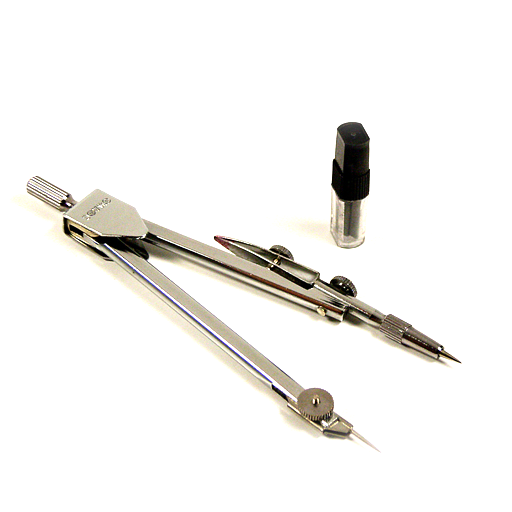 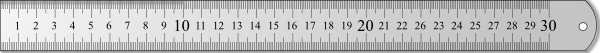 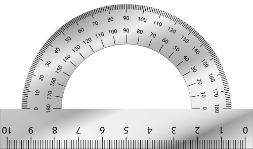 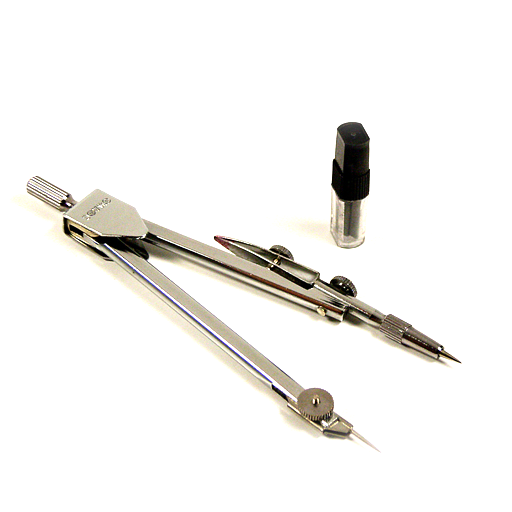 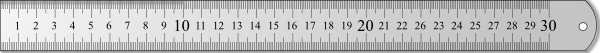 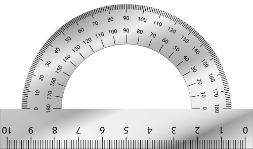 Alat-alat Euclid terdiri dari penggaris, busur, dan jangka yang sering digunakan untuk mengkronstruksi objek-objek geometri. Penggaris digunakan untuk mengukur panjang suatu benda atau menjadi acuan satuan panjang ketika menggambar (lihat gambar 1). Sedangkan, busur digunakan untuk mengukur besar sudut. Salah satu contoh busur dapat dilihat pada gambar 1. Berbeda dengan penggaris dan busur, jangka bukanlah suatu alat yang digunakan untuk mengukur. Tetapi, jangka merupakan alat yang berfungsi untuk menggambar objek melingkar atau melengkung seperti lingkarang. Jenis-jenis jangka saat ini ada banyak sekali mulai dari model yang menggunakan pensil maupun yang tidak. Alat-alat ini sangatlah penting terutama bagi mereka yang berkecimpung dalam dunia menggambar misalnya seperti seorang arsitek ataupun guru. Dalam perkembangannya ketiga alat ini tidak terlalu mendapat banyak perhatian seiring berkembangnya teknologi. Akibatnya bentuk dan rupa nya tidak banyak mengalami perubahan yang berarti. Padahal teknologi yang semakin maju seharusnya pun ikut memberikan efek perkembangan pada alat-alat ini. Akibatnya, disaat alat-alat lain menjadi semakin praktis dan mudah digunakan seperti proyektor, smartboard, pointer, smartphone dan lain-lain, alat-alat Euclid menjadi terlihat tidak efisien dan ribet. Contohnya, seorang arsitek atau guru harus membawa begitu banyak peralatan untuk melakukan pekerjaannya karena alat-alat Euclid ini terpisah-pisah dan besar. Oleh karena itu, sudah saatnya alat-alat ini lebih dikembangkan agar menjadi semakin baik dan mudah untuk digunakan. GeoKlik merupakan gabungan dari tiga jenis alat pembelajaran dalam geometri Euclid yaitu 1) Penggaris, 2) Jangka, dan 3) Busur. Nama GeoKlik sendiri terinspirasi dari istilah “Geometri Euclid” dengan tambahan “Klik” yang berarti pengguna bisa merubah fungsi alat misalnya dari penggaris menjadi jangka hanya dengan satu gerakan “Klik”. Gambaran kasar desain alat GeoKlik yang akan dikembangkan dapat dilihat pada Gambar 2. GeoKlik diprediksi memiliki beberapa keunggulan dibanding alat-alat konvensional yang lain. Pertama, GeoKlik sudah disesuaikan untuk penggunaan baik pada whiteboard maupun pada papan biasa atau kertas. Ini berbeda dengan alat-alat konvensional yang kadang sulit digunakan karena tidak cocok dengan bidang gambar. Manfaat kedua GeoKlik yaitu pengguna tidak perlu berganti-ganti alat ketika menggambar dikarenakan fitur busur dan penggaris telah terintegrasi pada alat. Sebagai contoh, untuk menggambar sudut 60° atau garis lingkarang dengan jari-jari 10 cm, pengguna hanya perlu menyesuaikan skala pada GeoKlik sehingga garis yang dihasilkan otomatis akan memiliki ukurang yang diinginkan. Pada alat konvensional, hal ini tidak mungkin untuk dilakukan oleh pengguna karena alat-alat tidak terintegrasi. Manfaat ketiga GeoKlik yaitu mempermudah guru dalam kegiatan pembelajaran karena lebih efisien, praktis, dan fleksibel. Misalkan, seorang guru tidak dapat menjelaskan pada siswa sambil menggambar karena alat sulit digunakan. Jika guru menggunakan GeoKlik maka masalah seperti di atas akan terselesaikan. Selain manfaat-manfaat di atas, GeoKlik juga menawarkan fitur tambahan seperti alat untuk meniru atau memperbesar gambar, penggaris segitiga atau siku-siku dan masih banyak fitur yang mungkin ditambahkan dalam pengembangan GeoKlik.METODE Penelitian ini bertujuan untuk mengembangkan alat pembelajaran untuk mendukung kegiatan pembelajaran geometri. Selain itu, penelitian ini juga bermaksud untuk mengetahui kualitas alat yang dikembangkan dilihat dari aspek desain, isi, dan respon mahasiswa. Untuk mencapai tujuan tersebut, penelitian ini menggunakan metode penelitian pengembangan dengan model 4D yang terdiri dari 4 tahap pengembangan yaitu 1) Define, 2) Design, 3) Develop, dan 4) Disseminate (Thiagarajan, S. Semmel, D.S & Semmel, MI, 1974; Bustang, 2010; Mulyatiningsih, 2011). Penelitian ini dilaksanakan di Program Studi Pendidikan Matematika, FKIP Kampus III Universitas Ahmad Dahlan yang beralamat di Jalan Prof. Dr. Soepomo Janturan, Warungboto Umbulharjo, Yogyakarta. Subjek penelitian adalah mahasiswa, siswa dan guru dari sekolah yang bekerjasama dengan UAD serta beberapa  validator. Teknik pengumpulan data dalam penelitian ini yaitu lembar validasi produk, lembar respon siswa dan guru serta dokumentasi. HASIL DAN PEMBAHASANDefinePada tahap ini dilakukan beberapa kegiatan yaitu analisis kebutuhan yang melibatkan guru maupun siswa di Kota Yogyakarta. Lampiran 1 menunjukkan instrument yang digunakan dalam survey yang dilakukan untuk mendapat gambaran kebutuhan dari pengguna. Total ada 44 responden yang mengisi kuesioner dengan rincian yaitu guru sebanyak 29 dan mahasiswa/siswa sebanyak 15. Hasil survey di atas menunjukkan bahwa 100% guru menggunakan penggaris dalam menggambar objek geometri, diikuti oleh 41,38% guru menggunakan busur serta 44,83% menggunakan jangka. Tiga alat ini merupaka tiga alat yang paling banyak digunakan oleh guru. Alat-alat tersebut 89,66% terbuat dari kayu dan dari bahan aluminium atau plastic masing-masing sebanyak 10,34%. Hal ini menunjukkan bahwa alat dengan bahan kayu sangat diminati dalam pembelajaran. Walaupun alat ini sebagian besar tersedia di sekolah-sekolah, tetapi hanya 68,97% yang benar-benar menggunakannya dalam menggambar objek geometri. Salah satu alasannya yaitu karena papan tulis yang licin mengingat lebih dari 90% sekolah menggunakan whiteboard di kelas. Tidak sedikit pula guru yang merasa kerepotan dengan penggunaan alat-alat ini yaitu sebanyak 44,83%. Ada yang kesulitan karena alat terlalu besar, tidak praktis, ataupun penggunaan spidol yang tidakkompatible. Oleh karena itu, 86,21% guru setuju jika ada alat pembelajaran geometri yang dapat berfungsi sebagai penggaris, jangka, dan busur sekaligus maka akan lebih baik.DesignMempertimbangkan kebutuhan pengguna memang sebagian besar mengalami kendala yaitu alat pembelajaran yang sekarang kurang praktis dan merepotkan. Penggunaan alat tersebut pada papan tulis yang terbuat dari bahan berbeda juga bermasalah karena sering terjadi ketidakcocokan antara alat dan permukaan. Untuk mengatasi permasalahan di atas maka kami desain suatu alat pembelajaran geometri atau pembelajaran matematika pada umumnya, yang dapat berfungsi sebagai penggaris, jangka, dan busur sekaligus. Pada tahap ini desain rangcangan alat dilakukan beberapa kali. Rancangan yang pertama atau rancangan awal berupa alat dengan jangka sebagai bentu utama dan busur sebagai skala pada bagian pangkal jangka. Apabila kedua kaki jangka direntangkan sampai 180° maka akan membentuk penggaris. Desain lanjutan dilakukan melalui aplikasi Google SketchUp untuk membuat detail desain yang telah dirancang. Rancangan ini kemudian disempurnakan dengan mempertimbangkan kekurangan yang ditemukan pada saat mendesain Geoklik tahap 2. Berikut ini hasil desain alat yang kedua. Desain yang terakhir ini kemudian yang dikembangkan lebih jauh menjadi alat menggunakan bahan seperti kayu atau yang lainnya.DevelopmentPada tahap pengembangan ini dilakukan beberapa sub tahapan pengembangan yang pertama yaitu pengembangan Prototype 1 dan Geoklik v1. Pengembangan prototype 1 ini bertujuan merealisasikan desain tahap 2 Geoklik sehingga terlihat bentuknya dan untuk mencoba apakah alat bekerja dengan baik atau tidak. Prototype 1 ini dikembangkan dengan menggunakan bahan kertas karton setebal 3 milimeter dengan bantuan alat seperi cutter, gunting, lem kayu, lem cair, penggaris, pensil, busur, bor, amplas, dan masih banyak lainnya. Berikut ini proses dari pengembangan Geoklik prototype 1.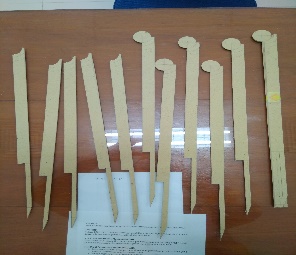 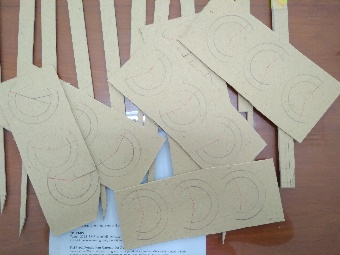 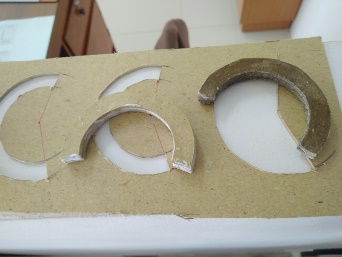 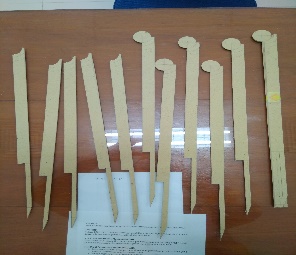 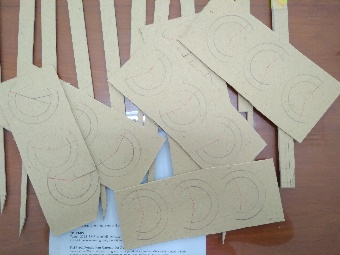 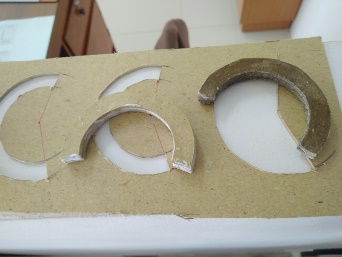 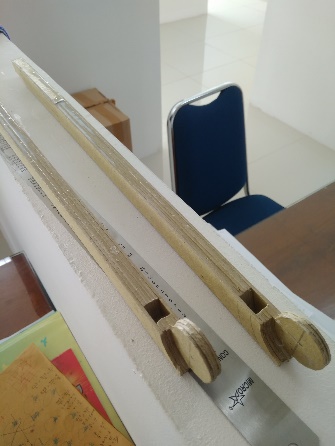 Gambar 3. Proses pembuatan prototype 1 Geoklik menggunakan kartonSetelah proses pembuatan prototype 1 ini, kemudian Geoklik v1 dikembangkan oleh tukang kayu yang menjadi mitra peneliti. Geoklik v1 ini dibuat berdasarkan prototype 1 yang diberikan kepada tukang kayu tersebut. Adapun bahan yang digunakan yaitu kayu albasiah. Bahan seperti plastic atau aluminium tidak jadi digunakan karena keterbatasan alat dan tidak ada mitra yang bersedia. Geoklik v1 ini memiliki spesifikasi sebagai berikut:Terbuat dari bahan kayuRingan namun ringkih karena terlalu tipis dan kecilMemiliki panjang kurang lebih 42 cm dengan tebal 2 cmMemiliki hand holder pada pangkal alat namun agak terlalu kecilHanya bisa menggunakan spidol ukuran kecil, spido snowman atau sejenisnya tidak bisa digunakanBelum memiliki rancangan tumpuan untuk papan tulisnyaBelum memiliki skala pengukuranBerdasarkan hasil pengembangan Geoklik v1, ada beberapa aspek yang belum memenuhi kebutuhan pengguna yaitu seperti tidak bisa menggunakan spidol besar dan belum relevan dengan permukaan papan tulis. Oleh karena itu dikembangkan desain Geoklik v2. Desain ini kemudian dicetak dan diproses oleh mitra menjadi alat Geoklik v2. Geoklik v2 ini memiliki spesifikasi yaitu sebagai berikut:Terbuat dari bahan kayuAgak berat namun kokohMemiliki panjang kurang lebih 42 cm dengan tebal 2,5 cmHolder cukup besar dan kuat dan terletak pada pangkalHanya bisa menggunakan spidol ukuran besar, spido ukuran kecil belumbisa digunakanAda rancangan tumpuanBelum memiliki skala pengukuranDisseminationHasil akhir dari pengembangan alat Geoklik ini kemudian di validasi oleh ahli media dengan aspek penailaian yaitu Desain, Kefektifan, dan Kepraktisan. Serta dilakukan penilaian respon oleh Guru dan Siswa. Ada sebanyak 3 ahli media dengan bidang keahlian khusus yaitu Geometri dan Kependidikan. Untuk guru, ada sebanyak 4 guru serta 6 orang siswa yang memberikan penilaian. Pada tahap ini, diperoleh data seperti pada Tabel 5.4, Tabel 5.5, dan Tabel 5.6. Rata-rata nilai validasi ahli media menunjukkan skor rata-rata keseluruhan yaitu sebesar 4,79 dan termasuk kategori sangat baik. Dari aspek desain Geoklik, diperoleh skor rata-rata sebesar 4,78 dengan kategori sangat baik. Aspek keefektifan Geoklik juga memperoleh skor sangat baik dengan nilai rata-rata 4,81. Sedangkan untuk aspek kepraktisan, Geoklik mendapat nilai rata-rata 4,75 dengan kategori sangat baik. Meskipun skor yang diperoleh cenderung sangat baik, Geoklik tetap mendapat masukan dari ahli untuk perbaikan sehingga alat menjadi lebih baik. Adapun masukan tersebut antara lain sebagai berikut:Geoklik dimodifikasi lagi dengan bahan yang lebih ringan, kuat, dan mudah dioperasikan.Perlu dikembangkan jangka yang sesuai aturan atau kaidah penggunaan jangka.Untuk pengukuran panjang belum ada ukuran millimeter.Karena alat tebal diperlukan suatu skala yang sejajar atau sama.Box penyimpanan terlalu beratPangkal titik untuk whiteboard kurang lancip dan tidak terlihatSecara umum, hasil validasi ahli media terhadap Geoklik dapat dikatakan sangat baik dengan skor rata-rata 4,79. Nilai terendah yaitu 4,33 pada bagian buku manual dan skala pengukuran saja. Secara keseluruhan ada 4 orang guru dan 8 orang siswa yang memberikan penilaian terhadap alat Geoklik ini. Dari data yang diperoleh didapatkan nilai respon rata-rata guru yaitu sebesar 4,79 sedangkan nilai respon rata-rata siswa yaitu sebesar 4,51. Keduanya masuk dalam kategori sangat baik. Nilai rata-rata terendah respon guru ada pada aspek kefektifan dengan skor 4,75 tetapi masih masuk ke dalam kategori sangat baik. Sedangkan untuk respon siswa, skor rata-rata terendah ada pada aspek kepraktisan yaitu sebesar 4,47 dengan kategori baik. Dari hasil penilaian respon ini diperoleh pula masukan-masukan untuk perbaikan Geoklik agar lebih baik lagi. Beberapa masukan dari guru dan siswa tersebut yaitu:Tempat penyimpanannya harus lebih minimalis dan mudah dibawaGeoklik sangat inovatif dapat memudahkan guru di kelasGeoklik simpel dan mudah dibawa kemana-manaLubang spidol dibuat lebih flexibel agar bisa digunakan untuk kapurBahan kayu yang lebih ringan tetapi awetBelum ada gambaran yang digunakan untuk papan tulis kapur, tempat spidol dibuat lebih flexiblePembahasanSIMPULAN Kesimpulan yang diperoleh pada tahapan ini bahwa tahapan pengembangan alat Geoklik ini mencakup empat tahapan yaitu Define, Design, Development dan Dissemination. Pada tahap Define diperoleh data bahwa sebagian besar guru mengalami kesulitan menggunakan alat yang ada karena ketidaksesuaian teknologi dengan kondisi yang ada di sekolah, serta karena alat pembelajaran geometri saat ini kurang praktis. Pada tahap Design dikembangkan dua prototype desain Geoklik dengan kelebihan dan kekurangan masing-masing. Design yang dibuat secara umum memiliki spesifikasi yaitu Geoklik memiliki bentuk dasar jangka, namun jika dillipat 180° akan membentuk pengaris, dan pada poros alat terdapat skala derajat untuk mengukur besar sudut. Tahap development merupakan tahap pengembangan Geoklik menggunakan bahan dasar kayu. Pada tahap ini dihasilkan alat Geoklik yang dilengkapi dengan kotak penyimpanan, buku manual, dan dua jenis poros untuk whiteboard atau blackboard. Pada tahap disseminasi, Geoklik akan divalidasi oleh dua orang ahli media dan juga oleh guru dan siswa. Dari segi kualitas, alat Geoklik mendapat penilaian sangat baik dari ahli media dengan nilai rata-rata 4,79. Dari segi aspek desain, Geoklik mendapat nilai rata-rata sebesar 4,78 dengan kategori sangat baik. Aspek keefektifan Geoklik juga memperoleh skor sangat baik dengan nilai rata-rata 4,81. Sedangkan untuk aspek kepraktisan, Geoklik mendapat nilai rata-rata 4,75 dengan kategori sangat baik. Respon yang diberikan guru dan siswa terhadap alat Geoklik ini juga sangat positif dengan nilai rata-rata keseluruhan yaitu 4,79 untuk respon guru, sedangkan nilai respon rata-rata siswa yaitu sebesar 4,51.DAFTAR PUSTAKAAdipurnomo, H. (2006). Sumber dan Media Pembelajaran. Depdiknas: Pusat Pengembangan Penataran Guru IPS dan PMP Malang.Bustang. (2010). Pengembangan Perangkat Pembelajaran Matematika Berbahasa Inggris Berbasis Realistik pada SMP Rintisan Sekolah Bertaraf Internasional. Skripsi. Universitas Negeri Makassar.Falahudin, I. (2014). Pemanfaatan Media dalam Pembelajaran. Jurnal Lingkar Widya Iswara, 1, 10-117.Ibrahim, M. & Syaodih, N. (2003). Perencanaan Pengajaran. Jakarta: Rineka CiptaMulyatiningsih, E. (2011). Pengembangan Model Pembelajaran. Sumber: http://www. Model-Pembelajaran-Addie. html. Diakses Pukul, 10.Thiagarajan, S. Semmel, D.S & Semmel, MI. (1974). Instructional Development for Training Teachers of Exceptional Children: A sourcebook. Indiana: Indiana University BloomingtonVan Hiele, Pierre. (1999). Developing Geometric Thinking through Activities that Begin with Play. NCTM. 16. 310Owen, J. W. E. (1931). U.S. Patent No. 1,808,705. Washington, DC: U.S. Patent and Trademark Office.Feldhake, H. J. (1958). U.S. Patent No. 2,857,674. Washington, DC: U.S. Patent and Trademark Office.Woods, W. D., & Pigman, J. H. (1985). U.S. Patent No. 4,490,921. Washington, DC: U.S. Patent and Trademark Office.Lin, F. C. (2002). U.S. Patent No. 6,457,247. Washington, DC: U.S. Patent and Trademark Office.Henry, T. (1926). U.S. Patent No. 1,576,800. Washington, DC: U.S. Patent and Trademark Office.Klemm, W. F. (1951). U.S. Patent No. 2,542,537. Washington, DC: U.S. Patent and Trademark Office.Heinz, R. A. (1981). U.S. Patent No. 4,267,638. Washington, DC: U.S. Patent and Trademark Office.Ferris, W. H. (1904). U.S. Patent No. 776,897. Washington, DC: U.S. Patent and Trademark Office.Johnson, M. (2007). U.S. Patent No. 7,188,427. Washington, DC: U.S. Patent and Trademark Office.PROFIL SINGKAT Aan Hendroanto lahir di Kebumen pada tanggal 24 Mei 1990; penulis merupakan alumni S1 Pendidikan Matematika Universitas Negeri Yogyakarta tahun 2012 dan S2 Pendidikan Matematika tahun 2015 melalui beasiswa International Master Program on Mathematics Education (IMPoME) di Universitas Negeri Surabaya-Uthect University. Sedangkan Harina Fitriyani lahir di  Banyuwangi pada tanggal 4 Juli 1984; penulis merupakan alumni S1 Pendidikan Matematika Universitas Ahmad Dahlan tahun 2006 dan S2 Pendidikan Matematika tahun 2011 melalui beasiswa International Master Program on Mathematics Education (IMPoME) di Universitas Negeri Surabaya.  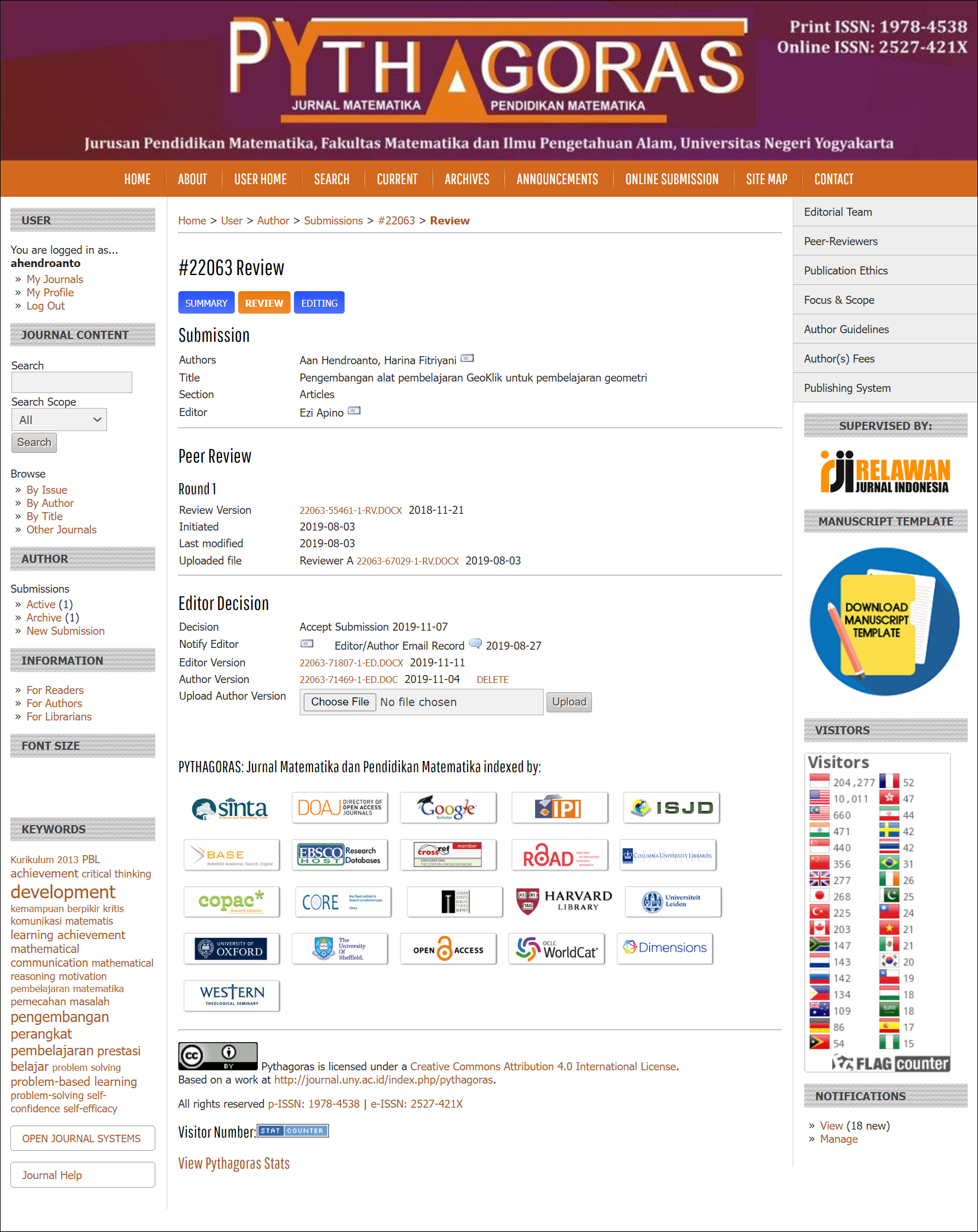 